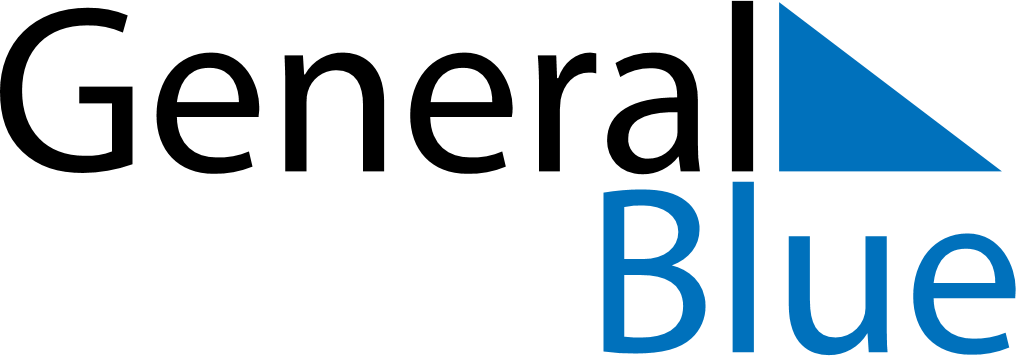 November 2020November 2020November 2020United StatesUnited StatesSUNMONTUEWEDTHUFRISAT1234567Election Day891011121314Veterans Day1516171819202122232425262728Thanksgiving DayDay after Thanksgiving Day2930